خبرگزاری پاون(وزارت نیرو) 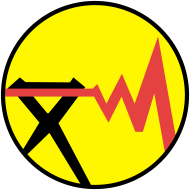 رئیس کمیسیون انرژی مجلس شورای اسلامی: محور فعالیت‌های ما باید تقویت صنعتگران مستعد داخلی باشد کمیسیون‌های مرتبط با بخش آب کشور و نمایندگان مجلس شورای اسلامی، از سرمایه گذاران و سرمایه داران بخش آب و برق که موجب رشد اشتغال و استفاده از ظرفیت‌های داخلی کشور می‌شود، حمایت می‌کند و در این خصوص قوانین خوبی در مجلس شورای اسلامی به تصویب رسیده است. در شش ماهه نخست سال جاری گزارش شد؛ توليد بيش از 2.3 ميليارد كيلووات ساعت انرژي در نيروگاه قم نيروگاه سيكل تركيبي قم با 4 واحد گازي و 2 واحد بخاري توان توليد نامي 714 مگاوات را داراست. ظهر امروز صورت گرفت؛ بازدید وزیر نیرو از نمایشگاه تبیین اقدامات دولت در دوران دفاع مقدس در حاشیه این نمایشگاه، وزیر نیرو با حضور در غرفه وزارت نیرو از "دایره‌المعارف دفاع مقدس" که در این وزارت‌خانه تدوین شده است، رونمایی کرد. همز‌زمان با برگزاری نمایشگاه "تبیین و ارائه اقدامات دولت در دوران دفاع مقدس عرضه شد؛ دستاوردهای صنعت آب و برق در دوران دفاع مقدس وزارت نیرو و مجموعه خدوم صنعت آب و برق از همان ابتدای جنگ تحمیلی با حضور در جبهه‌های جنگ و تأمین شریان‌های حیاتی آب و برق در کنار ستاد جنگ این وزارتخانه اقدامات ارزشمندی را در راستای دفاع از کشور انجام داده‌اند. سایت توانیرخبر جدیدی منتشر نشده است.برق نیوزمجلس به تحقیق و تفحص از وزارت نیرو رای مثبت داد اعضای کمیسیون کشاورزی مجلس در جلسه خود به تحقیق وتفحص از وزارت نیرو رای مثبت دادند.اقرار وزیر نیرو به عدم پیشرفت در طرح کاهش تلفات وزیر نیرو گفت: در حال حاضر همه مدیران و کارکنان صنعت برق و آب کشور متخصصان بسیار خوبی هستند، اما دلیل عدم پیشرفت در انرژی‌های تجدید‌پذیر، هوشمندسازی، مدیریت یکپارچه حوضه آبریز و کاهش تلفات به دلیل نداشتن علم و فناوری کافی است.افزايش 13 درصدی معاملات برق بورس انرژی معاملات دیروز بازار برق بورس انرژی به 125میلیارد و 771میلیون ریال رسید که نسبت به روز معاملاتی گذشته، افزایش13درصدی را ثبت کرد.توزیع برق تهران بزرگ رتبه نخست برترین های آموزش صنعت آب و برق شرکت توزیع نیروی برق تهران بزرگ در آیین تقدیر از برترین های آموزش صنعت آب و برق ،به کسب مقام نخست دست یافت.برگزاري هفدهمين همايش ايمني در برق منطقه اي باختر هفدهمين همايش ايمنی در شركت برق منطقه اي باختر با حضور مديرعامل ، معاونين و مديران امور انتقال استانهاي مركزي ، همدان و لرستان و همچنين كارشناسان ايمني در سطح صنعت برق سه استان لرستان، مركزي و همدان در مركز آموزش برق باختر برگزار شد .مؤسسه آموزش عالی صنعت برق هاب دانش و تکنولوژی وزارت نیرو می شود رییس مؤسسه آموزش عالی علمی- کاربردی صنعت برق گفت: این مؤسسه با هدف اصلی تقویت نیروی انسانی و ایجاد هماهنگی بین دانش و عمل در تلاش است تا به عنوان هاب ورود و خروج دانش و تکنولوژی وزارت نیرو معرفی شود.سایر رسانه‌هابدهی 30 هزار میلیاردی وزارت نیروخبرگزاری صبا: قائم مقام وزیر نیرو در خصوص میزان بدهی‌های این وزارتخانه گفت: در حال حاضر میزان کل بدهی‌ها بیش از 30 هزار میلیارد تومان است که باید برای پرداخت آن تدابیری اندیشیده شود.آب گران مي‌شود، برق نه روزنامه اعتماد: وزير نيرو، با بيان اينكه وزارت نيرو هيچ تصميمي براي افزايش تعرفه برق در كشور ندارد، گفت: افزايش تعرفه تنها مربوط به قيمت آب است كه شوراي اقتصاد طي يك ماه آينده ميزان و درصد افزايش قيمت و تعرفه جديد آب را اعلام مي‌كند.فرمانده قرارگاه سازندگی خاتم‌الانبیا:پیشنهاد تولید برق و آب شیرین از گاز را به دولت داده‌ایم روزنامه کیهان: فرمانده قرارگاه سازندگی خاتم‌الانبیا گفت: طرح «ناب» را به دولت پیشنهاد کرده‌ایم که براساس آن با استفاده از گاز مازاد پارس‌جنوبی حجم زیادی برق و آب شیرین تولید می‌شود.اخبار استان یزدشکستن تیر برق به قیمت جان کارگر 30 ساله پیمانکار توزیع برق تمام شدیزدفردا: "سرویس اجتماعی"حوادث"خبرهای پلیس استان یزد: کارگر 30 ساله شرکت پیمانکاری برق استان یزد هنگامیکه مشغول بالا رفتن از تیر برق جهت تعویض سیم های برق بود تیر چراغ برق شکست و سقوط کرد و جان خود را از دست داد.بانوان ورزشکار صنعت آب وبرق گردهم آمدندیزدفردا: به مناسبت هفته دفاع مقدس ، بانوان ورزشکار صنعت آب و برق استان یزد در یک گردهمایی ورزشی یاد و خاطرات دوران طلایی دفاع مردم ایران در برابر دولت بعث عراق را گرامی داشتند.